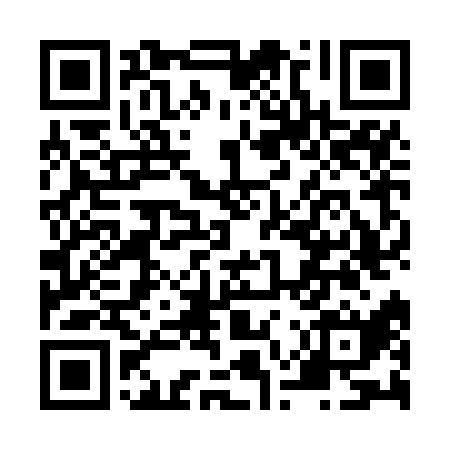 Ramadan times for Preston, AustraliaMon 11 Mar 2024 - Wed 10 Apr 2024High Latitude Method: NonePrayer Calculation Method: Muslim World LeagueAsar Calculation Method: ShafiPrayer times provided by https://www.salahtimes.comDateDayFajrSuhurSunriseDhuhrAsrIftarMaghribIsha11Mon5:455:457:141:305:027:457:459:0912Tue5:465:467:151:305:027:437:439:0713Wed5:485:487:161:295:017:427:429:0514Thu5:495:497:171:295:007:407:409:0415Fri5:505:507:181:294:597:397:399:0216Sat5:515:517:191:294:587:377:379:0017Sun5:525:527:201:284:577:367:368:5918Mon5:535:537:211:284:567:347:348:5719Tue5:545:547:221:284:557:337:338:5520Wed5:555:557:231:274:547:317:318:5421Thu5:565:567:241:274:537:307:308:5222Fri5:575:577:251:274:527:287:288:5123Sat5:585:587:261:274:517:277:278:4924Sun5:595:597:271:264:507:257:258:4725Mon6:006:007:281:264:497:247:248:4626Tue6:016:017:281:264:487:227:228:4427Wed6:026:027:291:254:477:217:218:4328Thu6:036:037:301:254:467:197:198:4129Fri6:046:047:311:254:457:187:188:4030Sat6:056:057:321:244:437:167:168:3831Sun6:066:067:331:244:427:157:158:371Mon6:076:077:341:244:417:137:138:352Tue6:086:087:351:244:407:127:128:343Wed6:096:097:361:234:397:107:108:324Thu6:106:107:371:234:387:097:098:315Fri6:106:107:381:234:377:077:078:296Sat6:116:117:381:224:367:067:068:287Sun5:125:126:3912:223:356:046:047:268Mon5:135:136:4012:223:346:036:037:259Tue5:145:146:4112:223:336:016:017:2310Wed5:155:156:4212:213:326:006:007:22